Instagram to Test Revenue Models for CreatorsInstagram will soon test 15-second skippable and nonskippable IGTV ads with brands such as IKEA, Puma and Sephora and share 55% of the revenue with creators. Starting in June, Instagram also will test a program with select creators who sign up with Instagram Live to allow their fans to purchase badges during livestreams, with the creators receiving 100% of the revenue during the test.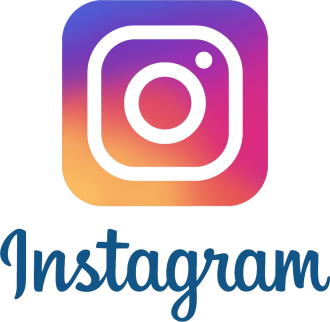 The Hollywood Reporter 5.27.20https://www.hollywoodreporter.com/news/instagram-introduces-igtv-ads-creator-monetization-1296067